Уважаемые родители!Домашнее задание, учащихся инструментальных отделов, высылать на специальную почту: chorkovalenko@yandex.ruВ письме укажите:Фамилию и имя ребенка;Класс и инструмент, на котором обучаетесь;Время хора по расписанию;Не высылайте в WhatsApp!!!Коваленко Ж.А.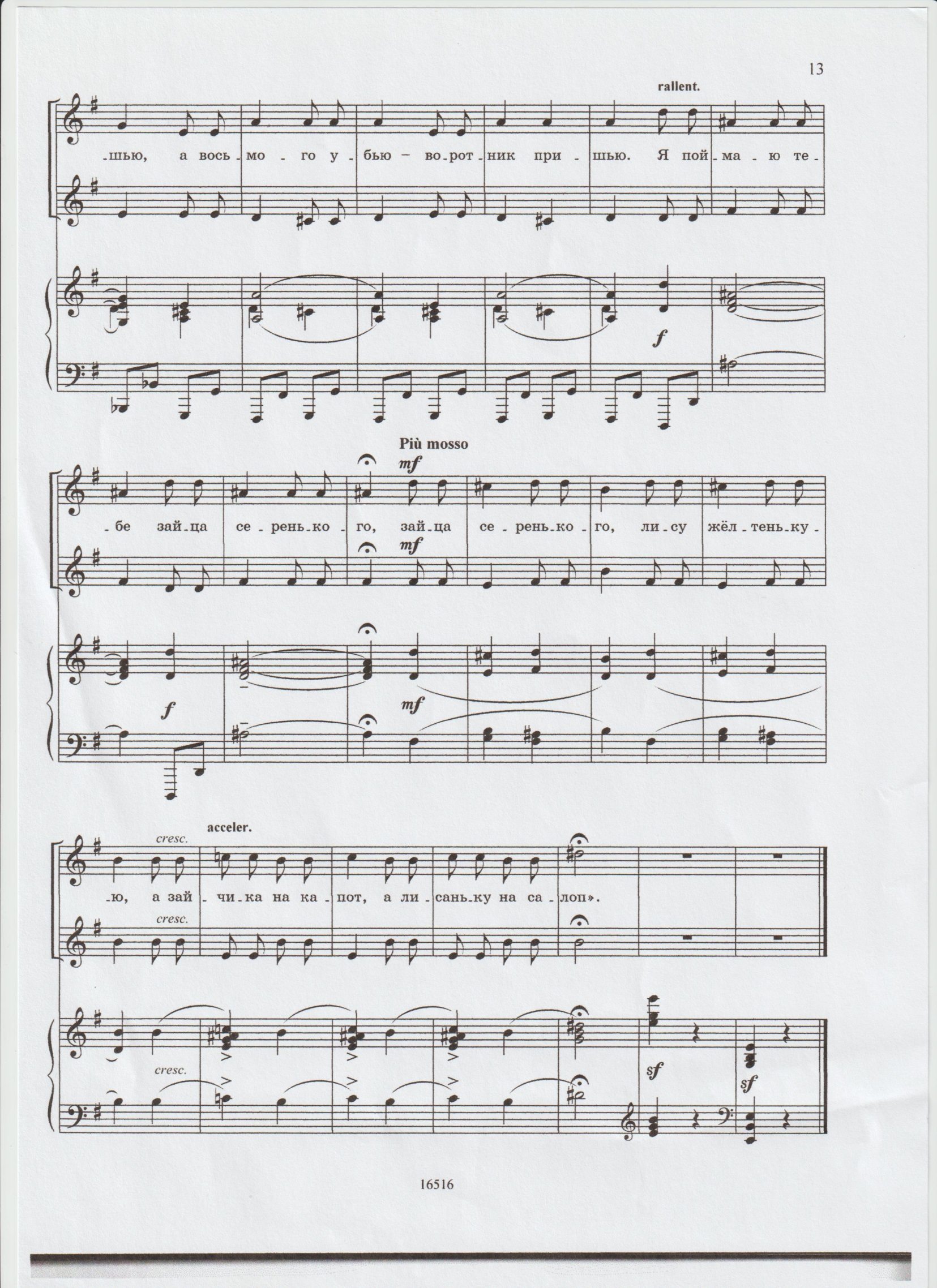 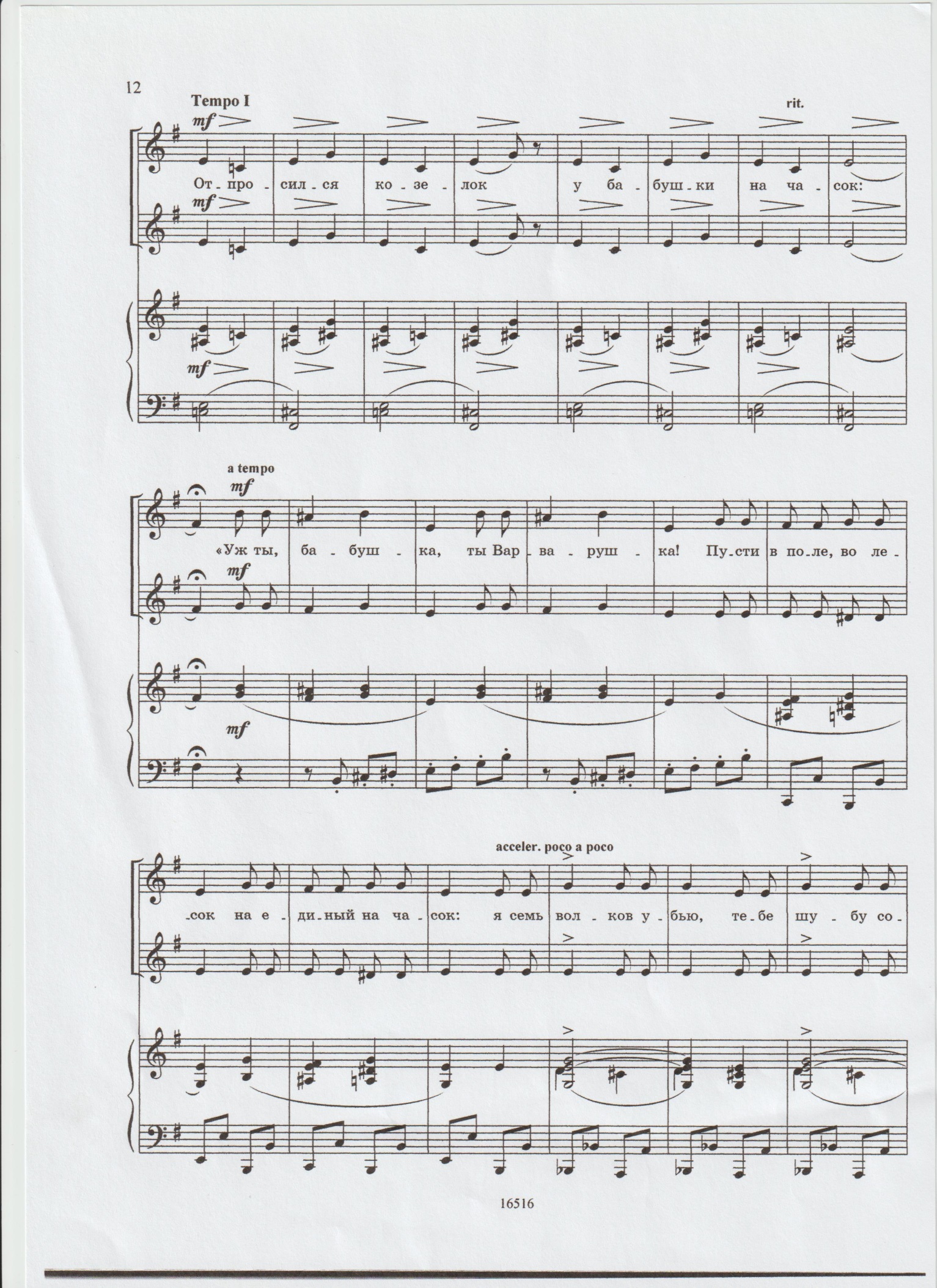 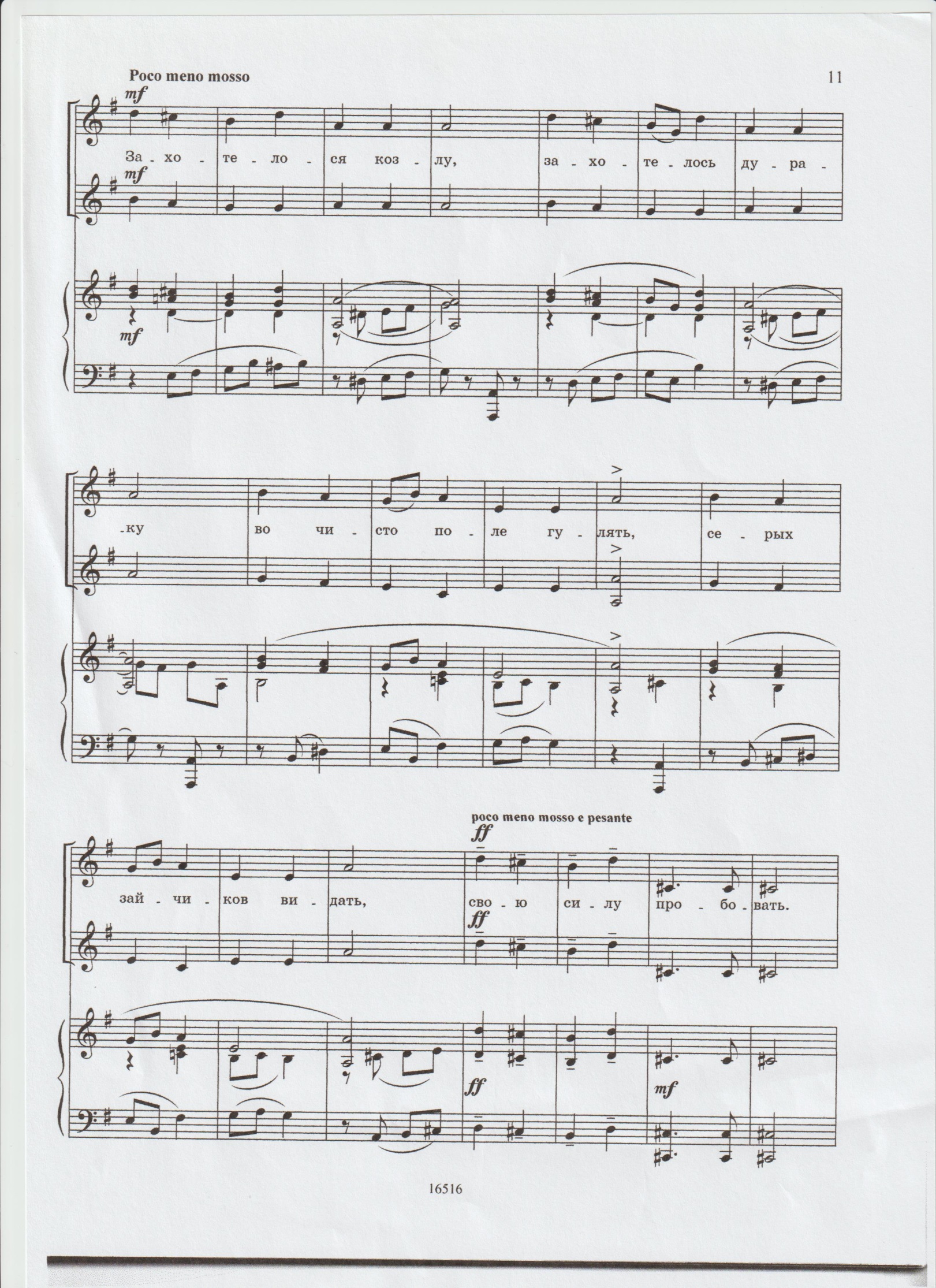 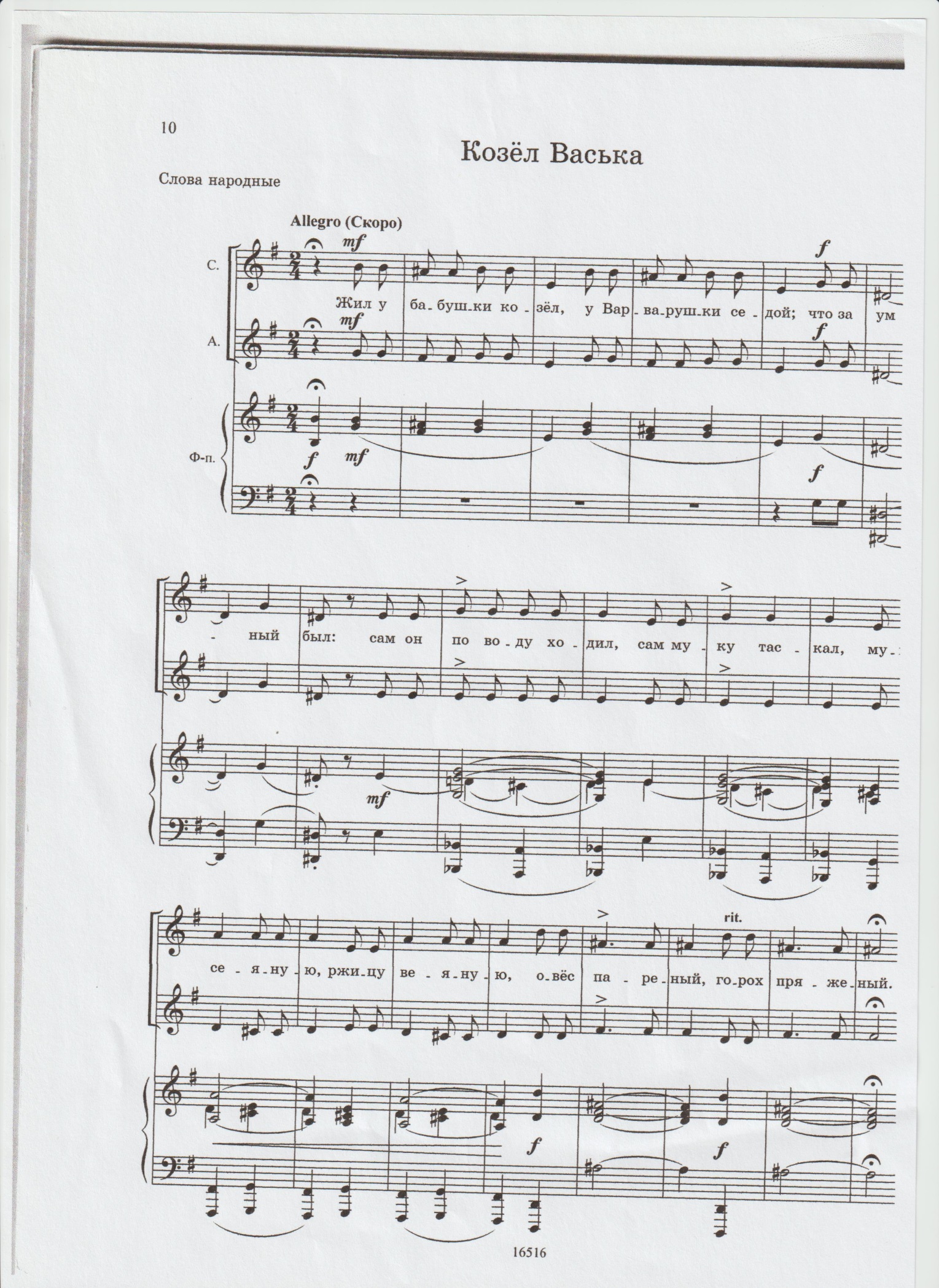 Младший хор хорового отделенияСдача партийСтарший хор хорового отделенияСдача партий«You gotta”- разбор текста;Старший хор инструментальных отделов Сдача партийМладший хор инструментальных отделовСдача партийХор 1-х классов « Нотный хоровод»- знать слова, петь под минус;« Заводная собачка»- слушать, знать слова;Сдача